Дадатак 1АСАБЛІВАСЦІ АРГАНІЗАЦЫІ АДУКАЦЫЙНАГАПРАЦЭСУ НА І СТУПЕНІ АГУЛЬНАЙ СЯРЭДНЯЙ АДУКАЦЫІ1. Вучэбныя праграмыУ 2023/2024 навучальным годзе выкарыстоўваюцца вучэбныя праграмы, зацверджаныя Міністэрствам адукацыі Рэспублікі Беларусь
у 2023 годзе. Для правядзення вучэбных заняткаў па інтэграваным вучэбным курсе «Уводзіны ў школьнае жыццё» выкарыстоўваецца вучэбная праграма, зацверджаная пастановай Міністэрства адукацыі Рэспублікі Беларусь
у 2016 годзе. Вучэбныя праграмы размешчаны на нацыянальным адукацыйным партале: https://adu.by/ Галоўная / Адукацыйны працэс. 2023/2024 навучальны год / Агульная сярэдняя адукацыя / Вучэбныя прадметы. I–IV класы.Карэкціроўка вучэбных праграм прадугледжвала:выключэнне складаных для малодшых школьнікаў элементаў зместу вучэбнага матэрыялу, дубліравання вучэбнага матэрыялу;павышэнне ролі выхаваўчага і развіваючага патэнцыялу зместу вучэбнага матэрыялу па вучэбных прадметах, накіраванага на самаразвіццё, самапазнанне вучняў і фарміраванне ў іх маральна-этычных якасцей і каштоўнасна-сэнсавых установак;прывядзенне вучэбных праграм у адпаведнасць з патрабаваннямі, якія прад'яўляюцца да падрыхтоўкі тэхнічных нарматыўных прававых актаў.Звяртаем увагу, што ў вучэбныя праграмы па вучэбных прадметах І ступені агульнай сярэдняй адукацыі ўнесены наступныя змены агульнага характару:адкарэкціравана глава I (адрасат, формы і метады навучання, патрабаванні да асобасных, метапрадметных і прадметных вынікаў, асаблівасці зместу навучання);адкарэкціраваны задачна-мэтавы блок у кантэксце кампетэнтнаснай парадыгмы адукацыі, якая арыентуе на асобаснае і пазнавальнае развіццё вучняў;праведзена карэкціроўка асобных фармулёвак зместу вучэбнага матэрыялу.Вучэбныя праграмы па вучэбных прадметах «Русский язык», «Беларуская мова»:удакладнены віды дзейнасці, якія выконваюцца вучнямі на ўроку;удакладнена колькасць гадзін на вывучэнне раздзелаў «Гукі і літары» (колькасць гадзін павялічана з 53 да 54) і «Слова» (колькасць гадзін зменшана з 16 да 15) ў II класе ўстаноў агульнай сярэдняй адукацыі з беларускай мовай навучання і выхавання.Вучэбныя праграмы па вучэбным прадмеце «Беларуская літаратура (літаратурнае чытанне)»:адкарэкціраваны змест раздзела аб міжпрадметных сувязях літаратурнага чытання з іншымі вучэбнымі прадметамі;абноўлены віды дзейнасці ў раздзелах «Літаратурна-творчая дзейнасць вучняў», «Фарміраванне чытацкіх уменняў і ўніверсальных вучэбных дзеянняў»;удакладнены пералік твораў для чытання і вывучэння ў класе і для пазакласнага чытання.Вучэбныя праграмы па вучэбным прадмеце «Русская литература (литературное чтение)»:адкарэкціраваны змест раздзела аб міжпрадметных сувязях літаратурнага чытання з іншымі вучэбнымі прадметамі;абноўлены віды дзейнасці ў раздзелах «Литературно-творческая деятельность учащихся», «Формирование читательских умений и универсальных учебных действий».Вучэбная праграма па вучэбным прадмеце «Матэматыка»:удакладнены і адкарэкціраваны віды вучэбна-пазнавальнай дзейнасці і асноўныя патрабаванні да вынікаў вучэбнай дзейнасці навучэнцаў з мэтай захавання сістэмнасці і паслядоўнасці прадстаўлення зместу і патрабаванняў, якія прад'яўляюцца да ведаў і ўменняў навучэнцаў;павялічана колькасць гадзін, адведзеных для паўтарэння вучэбнага матэрыялу ў пачатку навучальнага года і замацавання вучэбнага матэрыялу ў канцы навучальнага года за кошт пераразмеркавання вучэбных гадзін на вывучэнне раздзелаў вучэбнай праграмы:I класТэма «Двухзначныя лікі да 20» (колькасць гадзін зменшана з 60 да 58).Тэма «Паўтарэнне вывучанага ў I класе» (колькасць гадзін павялічана з 10 да 12).Тэма «Прамая. Пункт. Адрэзак» перанесена з раздзела «Адназначныя лікі» ў раздзел «Двухзначныя лікі да 20».II класТэма «Паўтарэнне вывучанага ў I класе» (колькасць гадзін павялічана з 8 да 10).Тэма «Пазатаблічнае складанне і адніманне лікаў у межах 100» (колькасць гадзін зменшана з 64 да 62).Тэма «Множанне і дзяленне» (колькасць гадзін зменшана з 18 да 16).Тэма «Паўтарэнне вывучанага ў II класе» (колькасць гадзін павялічана з 8 да 10).III класТэма «Множанне і дзяленне» (колькасць гадзін зменшана з 65 да 62).Тэма «Трохзначныя лікі» (колькасць гадзін зменшана з 56 да 54).Тэма «Паўтарэнне вывучанага ў III класе» (колькасць гадзін павялічана з 7 да 12).IV класТэма «Паўтарэнне вывучанага ў III класе» (колькасць гадзін павялічана з 10 да 14).Тэма «Мнагазначныя лікі ад 1000 да 1 000 000» (колькасць гадзін павялічана з 29 да 30).Тэма «Складанне і адніманне» (колькасць гадзін зменшана з 26 да 25).Тэма «Множанне і дзяленне» (колькасць гадзін зменшана з 67 да 59).Тэма «Паўтарэнне вывучанага ў IV класе» (колькасць гадзін павялічана з 8 да 12).Вучэбная праграма па вучэбным прадмеце «Чалавек і свет» (I–III класы):удакладнены і адкарэкціраваны віды вучэбнай дзейнасці вучняў на ўроку і асноўныя патрабаванні да вынікаў вучэбнай дзейнасці вучняў;удакладнены асобныя фармулёўкі тэм і элементаў зместу вучэбнага матэрыялу.Вучэбная праграма па вучэбным прадмеце «Чалавек і свет. Мая Радзіма – Беларусь» (IV клас):канкрэтызавана прызначэнне вучэбнага прадмета ў адпаведнасці з Канцэпцыяй школьнай гістарычнай адукацыі ў Рэспубліцы Беларусь (2022);актуалізаваны звесткі аб трагедыі беларускага народа ў гады Вялікай Айчыннай вайны ў адпаведнасці з прыняццем у 2022 годзе Закона Рэспублікі Беларусь «Аб генацыдзе беларускага народа»;удакладнены назвы памятных дат і дзяржаўных свят (22 чэрвеня – Дзень усенароднай памяці ахвяр Вялікай Айчыннай вайны і генацыду беларускага народа; другая нядзеля мая – Дзень Дзяржаўнага сцяга, Дзяржаўнага герба і Дзяржаўнага гімна Рэспублікі Беларусь);прадугледжана трансляцыя традыцыйных каштоўнасных установак беларускага народа, апасродкавана прадстаўленых у змесце вучэбнай праграмы, напрыклад: «Ушанаванне памяці продкаў на Радаўніцу і Дзяды», «Дзейнасць і духоўны запавет Кірылы Тураўскага», «Патрыятычны духоўны запавет Ф. Скарыны», «Пачуццё любові да Радзімы ў паэтычнай творчасці Янкі Купалы і Якуба Коласа».Вучэбная праграма па вучэбным прадмеце «Выяўленчае мастацтва»:удакладнена тэматыка практычнай мастацка-творчай дзейнасці вучняў у адпаведнасці з іх узроставымі асаблівасцямі;канкрэтызаваны віды дзейнасці па кожным раздзеле вучэбнай праграмы;адкарэкціраваны патрабаванні да вынікаў вучэбнай дзейнасці вучняў;павялічаны нацыянальны сегмент зместу вучэбнай праграмы.Вучэбная праграма па вучэбным прадмеце «Музыка»:уключана інфармацыя аб магчымасці пераразмеркавання колькасці вучэбных гадзін на вывучэнне тэм (у межах агульнай колькасці гадзін, адведзеных на вывучэнне тэмы ў межах чвэрці ці паўгоддзя);адкарэкціраваны чаканыя вынікі вывучэння зместу вучэбнага прадмета «Музыка» па класах;адкарэкціраваны (удакладнены, у асобных выпадках спрошчаны) змест вывучаемых тэм (напрыклад, выключаны паняцці «кантыленны спеў», «танцавальнасць», «акцэнт», «маршавасць», «пункцір», «матыў» і іншае);адкарэкціраваны фармулёўкі засвойваемых спосабаў дзейнасці;узбагачаны песенны рэпертуар па кожным класе.Вучэбная праграма па вучэбным прадмеце «Асновы бяспекі жыццядзейнасці»:пашыраны змест раздзела «Асабістая і калектыўная бяспека. Правілы дарожнага руху» за кошт вучэбнага матэрыялу, які адлюстроўвае змены ў Правілах дарожнага руху;у кожным раздзеле вучэбнай праграмы ўдакладнены і адкарэкціраваны фармулёўкі асноўных патрабаванняў да вынікаў вучэбнай дзейнасці вучняў (II–IV класы);прадстаўлены віды і спосабы дзейнасці;аптымізаваны змест вучэбнага матэрыялу:выключаны складаны для вучняў вучэбны матэрыял: «Агульныя звесткі аб працэсе гарэння» (II клас); «Віды вадаёмаў па глыбіні і аб'ёму» (III клас);уключаны вучэбны матэрыял аб метрапалітэне і правілах карыстання ім (тэма «Бяспечныя паводзіны на чыгунцы» (IV клас)); аб спосабах адмовы ад прапаноў, якія навязваюцца і могуць нанесці шкоду здароўю (раздзел «Здаровы лад жыцця» (IV клас));перанесены вучэбны матэрыял «Бяспечныя і небяспечныя прадметы ў доме (газавая і электрычная пліты, прас, сталовыя прыборы, інструменты для рукадзелля і дробнага рамонту). Бяспечнае абыходжанне з прадметамі хатняга ўжытку» з тэмы «Бяспечныя паводзіны ў жылых і адміністрацыйных будынках» у тэму «Бяспечнае асяроддзе дома» (II клас);урэгулявана агульная колькасць паняццяў, якія вывучаюцца: шэраг з іх пераведзены са статусу «ведаць» у статус «мець уяўленне»;удакладнены назвы тэм: «Спосабы паведамлення аб аказанні экстраннай дапамогі пры пажары», «Асаблівасці дарожнага руху пры розных умовах надвор'я», «Агонь і чалавек» (II клас), «Азнаямленне з групамі дарожных знакаў для пешаходаў», «Пажары, якія ўзнікаюць восенню і вясной», «Першая дапамога пры абмаражэнні і пераахаладжэнні» (III клас), «Бяспечныя маршруты руху ў раёне пражывання і вучобы» (IV клас).Вучэбная праграма па вучэбным прадмеце «Працоўнае навучанне»:выключаны з раздзела «Тэхналогія народных рамёстваў» тэмы «Саломапляценне» (II–IV класы), «Вязанне кручком» (III–IV класы);павялічана колькасць гадзін на вывучэнне раздзела «Тэхналогія апрацоўкі матэрыялаў» (тэмы «Выкананне вырабаў з паперы і кардону» (II–IV класы), «Выкананне вырабаў з падручных матэрыялаў») (II–IV класы)), раздзела «Тэхналогія гаспадарання» (тэма «Забеспячэнне побыту сям'і» (III клас));пашыраны змест названых тэм (адкарэкціраваны змест тэарэтычных звестак і практычнай дзейнасці, прапанаваны дадатковыя вучэбныя заданні);акцэнтавана ўвага на засваенні бяспечных прыёмаў работы з інструментамі;удакладнены міжпрадметныя сувязі;удакладнены дапаможныя матэрыялы, выкарыстанне якіх прадугледжана ў практычнай дзейнасці;выключаны звесткі аб перапляценні нітак у тканіне (III клас);адкарэкціраваны асноўныя патрабаванні да вынікаў вучэбнай дзейнасці вучняў.Вучэбная праграма па вучэбным прадмеце «Фізічная культура і здароўе»:змест вучэбнай праграмы падзелены на «Інварыянтны кампанент» (асновы фізкультурных ведаў, асновы відаў спорту (5 тэм)) і «Варыятыўны кампанент»;пераразмеркаваны вучэбныя гадзіны на вывучэнне тэм інварыянтнага і варыятыўнага кампанентаў з улікам паслядоўнасці і сістэматычнасці вывучэння вучэбнага матэрыялу ў класах;пазначаны «Асноўныя патрабаванні да вынікаў вучэбнай дзейнасці вучняў» (асобна для кожнага класа);адкарэкціраваны змест вучэбнай праграмы па кожным класе, паслядоўнасць вывучэння вучэбнага матэрыялу;прыведзена ў адпаведнасць з узроставымі асаблівасцямі тэматыка практычнай дзейнасці вучняў.2. Вучэбныя выданніУ новым навучальным годзе ў адукацыйным працэсе будуць выкарыстоўвацца вучэбныя выданні, уключаныя ў «Пералік вучэбных выданняў, якія прыгодныя для выкарыстання ў бібліятэчных фондах устаноў адукацыі, якія рэалізуюць адукацыйныя праграмы агульнай сярэдняй адукацыі, у 2023/2024 навучальным годзе» (зацверджаны Міністрам адукацыі Рэспублікі Беларусь А. І. Іванцом 06.02.2023 г.). Гэты дакумент апублікаваны ў бюлетэні Міністэрства адукацыі Рэспублікі Беларусь «Зборнік нарматыўных дакументаў» (№ 7, 2023), размешчаны на нацыянальным адукацыйным партале: https://adu.by/ Галоўная / Адукацыйны працэс. 2023/2024 навучальны год / Агульная сярэдняя адукацыя / Пералікі вучэбных выданняў.Электронныя версіі вучэбных дапаможнікаў размешчаны на нацыянальным адукацыйным партале (http://e-padruchnik.adu.by).Да 2023/2024 навучальнага года перавыдадзены з улікам вынікаў вопытнай праверкі, вывучэння меркавання настаўнікаў і вучняў наступныя вучэбныя дапаможнікі:Трафимова, Г. В. Человек и мир : учебное пособие для 1-го кл. учреждений общ. сред. образования с рус. яз. обучения / Г. В. Трафимова, С. А.Трафимов. – Минск : Нацыянальны інстытут адукацыі, 2023.Трафімава, Г. У. Чалавек і свет : вучэб. дапам. для 1-га кл. устаноў агул. сярэд. адукацыі з беларус. мовай навучання / Г. У. Трафімава, С. А. Трафімаў. – Мінск : Нацыянальны інстытут адукацыі, 2023.У вучэбным дапаможніку:уведзена каляровая сімволіка для абазначэння матэрыялу кожнага раздзела;раздзелы, прысвечаныя порам года, пачынаюцца шмуцтытуламі з матэрыялам для арганізацыі мэтавызначэння;распрацавана новая рубрыка «Праверце сябе»;павялічаны аб'ём матэрыялу па тэмах «Наша Радзіма – Беларусь», «Жывёлы – частка жывой прыроды. Жыццё жывёл увосень», «Я і мая сям'я», «Небяспечныя сітуацыі»;ілюстрацыйны апарат дапоўнены схемамі, сюжэтнымі малюнкамі;дапрацаваны і адкарэкціраваны тэкставы матэрыял;уключаны заданні ўнутрыпрадметнага і міжпрадметнага характару, накіраваныя на актуалізацыю ведаў вучняў, якія прадугледжваюць апору на іх жыццёвы досвед, фарміраванне інтэлектуальных і камунікатыўных універсальных вучэбных дзеянняў.Свірыдзенка, В. І. Беларуская мова вучэб. дапам. для 3-га кл. устаноў агул. сярэд. адукацыі з беларускай і рускай мовамі навучання : у 2 ч. / 
В. І. Свірыдзенка. – Мінск : Нацыянальны інстытут адукацыі, 2023. – Ч. 1. Свірыдзенка, В. І. Беларуская мова : вучэб. дапам. для 3-га кл. устаноў агул. сярэд. адукацыі з беларускай і рускай мовамі навучання : у 2 ч. / 
В. І. Свірыдзенка. – Мінск : Нацыянальны інстытут адукацыі, 2023. – Ч. 2.У вучэбным дапаможніку:пераразмеркаваны слоўнікавыя словы для раўнамернага забеспячэння моўным матэрыялам кантрольных слоўнікавых дыктантаў;спіс слоўнікавых слоў дададзены ў першую частку вучэбнага дапаможніка;паменшаны аб'ём некаторых дамашніх заданняў;вылучана дыферэнцыраванае дамашняе заданне, якое выконваецца па жаданні;павялічана колькасць ілюстрацыйнага матэрыялу, адкарэкціраваны асобныя ілюстрацыі;абноўлена форма прадстаўлення алгарытмаў;унесены карэктывы ў змест схемы «Будова сказа» на форзацы;павялічана колькасць слоў у рубрыцы «Слоўнік»;спрошчаны доступ да дадатковых матэрыялаў па QR-кодзе.Антипова, М. Б. Русский язык : учеб. пособие для 3-го кл. учреждений общ. сред. образования с белорусским и русским языками обучения : в 2 ч. / М. Б. Антипова, А. В. Верниковская, Е. С. Грабчикова. – Минск : Нацыянальны інстытут адукацыі, 2023 – Ч. 1.Антипова, М. Б. Русский язык : учеб. пособие для 3-го кл. учреждений общ. сред. образования с белорусским и русским языками обучения : в 2 ч. / М. Б. Антипова, А. В. Верниковская, Е. С. Грабчикова. – Минск : Нацыянальны інстытут адукацыі, 2023 – Ч. 2.У вучэбным дапаможніку:прадстаўлены новы матэрыял для вывучэння раздзела «Глагол»;павялічана колькасць заданняў праблемнага характару, пытанняў і заданняў, накіраваных на ажыццяўленне вучнямі самакантролю і самаацэнкі;зменшана колькасць тэкстаў для спісвання;апарат арганізацыі засваення дапоўнены схемамі.Жуковіч, М. В. Літаратурнае чытанне : вучэб. дапам. для 3-га кл. устаноў агул. сярэд. адукацыі з беларускай і рускай мовамі навучання : у 2 ч. / М. В. Жуковіч. – Мінск : Нацыянальны інстытут адукацыі, 2023 – Ч. 1. Жуковіч, М. В. Літаратурнае чытанне : вучэб. дапам. для 3-га кл. устаноў агул. сярэд. адукацыі з беларускай і рускай мовамі навучання : у 2 ч. / М. В. Жуковіч. – Мінск : Нацыянальны інстытут адукацыі, 2023 – Ч. 2.У вучэбным дапаможніку:адкарэкціраваны змест абагульняючых урокаў па раздзелах;перагледжана паслядоўнасць пытанняў пасля твораў;уведзены дадатковыя заданні з мэтай павышэння цікавасці да вучэбнага прадмета;зроблены акцэнт на сістэму навучання выразнаму чытанню паэтычных твораў;уведзены заданні па рабоце з ілюстрацыямі;дададзены вучэбны матэрыял, які садзейнічае рэалізацыі міжпрадметных сувязей з вучэбнымі прадметамі «Беларуская мова», «Русский язык», «Чалавек і свет», «Выяўленчае мастацтва».Рэкамендацыі па рабоце з вучэбнымі дапаможнікамі размешчаны на нацыянальным адукацыйным партале: https://adu.by/ Галоўная / Адукацыйны працэс. 2023/2024 навучальны год / Агульная сярэдняя адукацыя / Вучэбныя прадметы. I–IV класы.У 2023/2024 навучальным годзе будзе праводзіцца вопытная праверка наступных вучэбных выданняў:Антановіч Н. М., Антонава Н. У. Беларуская мова : вучэбны дапаможнік для 2 класа ўстаноў агульнай сярэдняй адукацыі з беларускай мовай навучання;Ковалив В. В., Горбунова М. Б. Музыка : учебное пособие для 2 класса учреждений общего среднего образования с русским (белорусским) языком обучения; Стремок И. М. Литературное чтение : учебное пособие для 2 класса учреждений общего среднего образования с белорусским языком обучения;Гулецкая Е. А., Федорович Г. М. Русский язык : учебное пособие для 2 класса учреждений общего среднего образования с русским языком обучения;Юрченко Н. А., Журба А. Ф., Трудовое обучение. Учебное пособие для 3 класса учреждений общего среднего образования с русским (белорусским) языком обучения.Да 2023/2024 навучальнага года падрыхтаваны новыя выданні для настаўнікаў:Ковалив В. В., Горбунова М. Б. «Музыка. 2 класс. Нотная хрестоматия» : пособие для учителей учреждений общего среднего образования с белорусским и русским языками обучения;Волкова И. Г., Семёнова О. Г. «Изобразительное искусство в 3 классе» : учебно-методическое пособие для учителей учреждений общего среднего образования с белорусским и русским языками обучения; Мельников О. И., Обчинец А. С. «Развивающие логические задачи в 3–4 классах» : пособие для учителей учреждений общего среднего образования с белорусским и русским языками обучения;Муравьёва Г. Л., Урбан М. А. «Математика в 4 классе» : учебно-методическое пособие для учителей учреждений общего среднего образования с белорусским и русским языками обучения.Поўная інфармацыя аб вучэбна-метадычным забеспячэнні адукацыйнага працэсу на І ступені агульнай сярэдняй адукацыі ў 2023/2024 навучальным годзе размешчана на нацыянальным адукацыйным партале: https://adu.by/ Галоўная / Адукацыйны працэс. 2023/2024 навучальны год / Агульная сярэдняя адукацыя / Вучэбныя прадметы. I–IV класы.Па вучэбных прадметах «Музыка», «Выяўленчае мастацтва», «Працоўнае навучанне» пры арганізацыі адукацыйнага працэсу трэба выкарыстоўваць вучэбныя дапаможнікі, якія выдаюцца на ўстанову адукацыі ў выглядзе клас-камплектаў. Пры складанні вучэбнага раскладу неабходна забяспечыць магчымасць выкарыстання на вучэбных занятках вучэбных дапаможнікаў па гэтых вучэбных прадметах.Звяртаем асаблівую ўвагу, што ў адпаведнасці з артыкулам 86 Кодэкса Рэспублікі Беларусь аб адукацыі да выкарыстання ў адукацыйным працэсе дапускаюцца падручнікі, вучэбныя дапаможнікі і іншыя вучэбныя выданні, афіцыйна зацверджаныя або дапушчаныя ў якасці адпаведнага віду вучэбнага выдання Міністэрствам адукацыі Рэспублікі Беларусь, рэкамендаваныя арганізацыямі, якія ажыццяўляюць навукова-метадычнае забеспячэнне адукацыі.Рабочыя сшыткі на друкаванай аснове не з'яўляюцца абавязковымі для выкарыстання вучнямі, за выключэннем рабочага сшытка па матэматыцы для I класа. Настаўнік не мае права патрабаваць набыцця рабочых сшыткаў на друкаванай аснове.3. Асаблівасці арганізацыі адукацыйнага працэсуПры арганізацыі адукацыйнага працэсу настаўнік абавязаны кіравацца патрабаваннямі вучэбных праграм па вучэбных прадметах, на аснове якіх ён складае каляндарна-тэматычнае планаванне, распрацоўвае паўрочнае планаванне з улікам рэальных умоў навучання і выхавання ў канкрэтным класе.У вучэбных праграмах змяшчаюцца патрабаванні да вынікаў вучэбнай дзейнасці вучняў. Не дапускаецца прад'яўленне да вучняў патрабаванняў, якія не прадугледжаны вучэбнымі праграмамі.Да 2023/2024 навучальнага года падрыхтаваны вучэбны дапаможнік «Беларусь – наша Радзіма. Падарунак Прэзідэнта Рэспублікі Беларусь А. Р. Лукашэнкі першакласніку» (аўтары суправаджальнага тэксту, складальнікі – Л. Ф. Кузняцова, В. І. Цірынава, Н. Г. Ваніна, Д. В. Аўчароў). Вучэбнае выданне мае новы элемент дапоўненай рэальнасці – аўдыягід, даступны па QR-кодзе. З дапамогай мабільнай прылады вучні змогуць праслухаць інфармацыю па тэме, якой прысвечаны кожны разварот дапаможніка.Вучэбны дапаможнік прызначаны для арганізацыі вучэбна-пазнавальнай дзейнасці вучняў на вучэбных занятках і ў пазавучэбнай дзейнасці (на класных і інфармацыйных гадзінах, у аб'яднаннях па інтарэсах, у групе падоўжанага дня). Рэкамендацыі па выкарыстанні ў адукацыйным працэсе гэтага вучэбнага выдання размешчаны на нацыянальным адукацыйным партале: https://adu.by/ Галоўная / Адукацыйны працэс. 2023/2024 навучальны год / Агульная сярэдняя адукацыя / Вучэбныя прадметы. I–IV класы.Звяртаем увагу, што пры правядзенні навучальных работ па развіцці звязнага вуснага і пісьмовага маўлення (пераказу, сачынення) і кантрольных слоўнікавых дыктантаў трэба прытрымлівацца аб'ёмаў, указаных у Дадатках 2, 3 «Метадычных рэкамендацый па фарміраванні культуры вуснага і пісьмовага маўлення ва ўстановах адукацыі, якія рэалізуюць адукацыйныя праграмы агульнай сярэдняй адукацыі». Пры правядзенні кантрольнага слоўнікавага дыктанта ў першай чвэрці або ў першым паўгоддзі бягучага навучальнага года могуць выкарыстоўвацца слоўнікавыя словы, вывучаныя ў папярэднім навучальным годзе.Навучанне ў I класе пачынаецца з курса «Уводзіны ў школьнае жыццё», які вывучаецца на працягу першых 20 вучэбных дзён у межах агульнай колькасці вучэбных гадзін, вызначаных тыпавым вучэбным планам агульнай сярэдняй адукацыі. Акрамя вучэбных заняткаў па курсе «Уводзіны ў школьнае жыццё», праводзяцца вучэбныя заняткі па вучэбных прадметах «Фізічная культура і здароўе», «Музыка». Астатнія вучэбныя прадметы, вызначаныя тыпавым вучэбным планам агульнай сярэдняй адукацыі, вывучаюцца пасля завяршэння курса «Уводзіны ў школьнае жыццё».Па вучэбным прадмеце «Навучанне грамаце» ў класным журнале афармляюцца дзве асобныя старонкі: навучанне грамаце (навучанне чытанню), навучанне грамаце (навучанне пісьму).Фарміраванне функцыянальнай адукаванасці вучняўФарміраванне ў вучняў функцыянальнай адукаванасці сродкамі вучэбнага прадмета прадугледжвае развіццё здольнасцей выкарыстоўваць набытыя веды, уменні і навыкі для вырашэння шырокага дыяпазону жыццёвых задач у розных сферах дзейнасці, зносін і сацыяльных адносін.Адукацыйны працэс на I ступені агульнай сярэдняй адукацыі арыентаваны на фарміраванне ў вучняў ключавой кампетэнцыі «ўменне вучыцца», якая забяспечвае асобаснае і пазнавальнае развіццё чалавека на працягу ўсяго жыцця. Перадумовай для фарміравання гэтай кампетэнцыі з'яўляецца наяўнасць пэўнага ўзроўню функцыянальнай адукаванасці – гатоўнасці і здольнасці вырашаць вучэбныя і жыццёвыя задачы на аснове засвоеных асобасных, метапрадметных і прадметных вынікаў. Фарміраванне функцыянальнай адукаванасці прадугледжвае забеспячэнне настаўнікам дзейнаснага характару навучання, арыентаванага на адпрацоўку ў вучняў сацыяльна-асобасных, вучэбна-пазнавальных, арганізацыйных (рэгулятыўных) і сацыяльна-камунікатыўных універсальных вучэбных дзеянняў (УВД), сукупнасць якіх забяспечвае развіццё гнуткіх навыкаў (крэатыўнасці, крытычнага мыслення, эмацыянальнага інтэлекту, камунікацыі, кааперацыі і іншых).Мэтанакіраваная адпрацоўка асобасных і метапрадметных УВД – асноўных складнікаў функцыянальнай адукаванасці – прадугледжвае фарміраванне ў вучняў надпрадметных (метапрадметных) спосабаў дзеянняў, якія з'яўляюцца мэтавымі арыенцірамі і прагназіруемымі вынікамі, якія забяспечваюць фарміраванне функцыянальнай адукаванасці сродкамі ўсіх вучэбных прадметаў, якія вывучаюцца на I ступені агульнай сярэдняй адукацыі.Паспяховае фарміраванне функцыянальнай адукаванасці ў малодшых школьнікаў залежыць ад сфарміраванасці ўменняў выконваць асобасныя і метапрадметныя УВД. Абагульнена іх можна прадставіць у наступным выглядзе:усведамляць уласнае няведанне і няўменне шляхам самааналізу і самаацэнкі (я ведаю, што я ведаю, і я ведаю, чаго я не ведаю); усведамляць і асэнсоўваць уласныя дзеянні (што я раблю, навошта я гэта раблю, як я раблю); устанаўліваць і аналізаваць прычыны сваіх памылак; кантраляваць і ацэньваць уласныя дзеянні (развіваць у сабе рэфлексію, рэфлексіўную пазіцыю);самастойна набываць і выкарыстоўваць веды пры рашэнні праблемна-пошукавых вучэбных задач: вызначаць алгарытм рашэння вучэбнай задачы, выбудоўваючы паслядоўнасць аперацый па авалоданні новым спосабам дзеяння (прагназіраваць і планаваць паслядоўнасць дзеянняў, вырашаць супярэчнасці, фармуляваць гіпотэзы);прымяняць веды ў нестандартных (незнаёмых, змененых) сітуацыях, якія змяшчаюць празмернасць або недастатковасць інфармацыі, уключаюць падказкі або выключаюць узоры і падказкі (праяўляць крэатыўнасць);працаваць з інфармацыяй, прадстаўленай у вербальнай і невербальнай формах (якая сумяшчае суцэльны тэкст з ілюстрацыямі, табліцамі, графікамі, схемамі, дыяграмамі, геаграфічнымі і гістарычнымі картамі); выкарыстоўваць тэксты розных тыпаў, стыляў, жанраў; інтэрпрэтаваць выказванні («чытаць паміж радкоў»); інтэграваць паведамленні з розных крыніц (звязваць інфармацыю, прадстаўленую вербальна і графічна); выкарыстоўваць інфармацыю для рашэння вучэбна-пазнавальных і вучэбна-практычных задач (асэнсоўваць, пераўтвараць і прымяняць інфармацыю);рацыянальна выконваць логіка-сэнсавыя дзеянні пры рашэнні вучэбных і канкрэтна-практычных задач (аналіз, параўнанне, класіфікацыя, абагульненне і іншыя) (лагічна апрацоўваць і крытычна ацэньваць інфармацыю);праяўляць валявыя якасці, пазнавальную цікавасць, мэтанакіраванасць, ініцыятыўнасць, самастойнасць (імкнуцца да самаразвіцця);ідэнтыфікаваць уласныя эмоцыі і кіраваць імі; разумець эмоцыі іншых людзей і выяўляць рэакцыю ў адказ на іх пачуцці, патрэбы, намеры; суперажываць і аказваць пасільную дапамогу іншым (распазнаваць эмоцыі і кіраваць імі, праяўляць эмпатыю);ставіць і вырашаць камунікатыўныя задачы (апісваць, пераконваць, даказваць, тлумачыць) у ходзе работы па парах і ў групах, выкарыстоўваючы розныя віды маўленчай дзейнасці (узаемадзейнічаць і працаваць разам).Рашэнне вучэбных/жыццёвых задач можа быць дасягнута за кошт стварэння розных праблемных (пошукава-даследчых) сітуацый. Прывядзём некаторыя з іх у якасці прыкладаў, якія выкарыстоўваюцца на ўроках рускай мовы:«сітуацыі-альтэрнатывы» змяшчаюць праўдзівыя і непраўдзівыя меркаванні вучняў на лінгвістычную тэму, якія прапануецца ацаніць з дапамогай стратэгій крытычнага мыслення: «Прочитай утверждения ребят. С кем из них ты согласишься? Почему?», «Ребята разделяли выделенные слова для переноса. Изучи работы учеников. Кто из них ошибся? Объясни причины ошибок»;«сітуацыі-пасткі» змяшчаюць памылковую, недастатковую або супярэчлівую інфармацыю, падключаюць рэгулятыўныя ўменні вучняў – кантроль, ацэнку, рэфлексію: «Прочитай загадку и рассмотри рисунки. Какой рисунок ошибочный?», «Ученики составляли группы однокоренных слов. Прочитай, что получилось у Раи и Лены. Отметь, кто из учениц выполнил задание правильно. Чего не учла вторая ученица?»;«сітуацыі-даследаванні» патрабуюць вылучэння гіпотэз, пошуку доказаў і нестандартнага падыходу да рашэння задач; развіваюць крэатыўнасць і дывергентнае мысленне: «Рассмотри рисунки. Как ты думаешь, что их объединяет? Подумай, что можно нарисовать на месте недостающих рисунков?»;«сітуацыі-алгарытмы» прадугледжваюць планаванне пакрокавых аперацый, параўнанне адпаведнасці дзеянняў з вучэбнай задачай, задзейнічаюць рэгулятыўную сферу навучэнца: «Прочитай сочинения, которые составили второклассники. Какое сочинение можно назвать связным текстом, а какое – отдельными предложениями? Обоснуй свое мнение. Попробуй изменить вторую запись так, чтобы получился связный текст, к которому можно подобрать заголовок „Наш класс“. Выпиши слова с буквой ц. Пронумеруй их в той последовательности, в какой они будут стоять в словаре. Какую памятку ты используешь для этого?». Улік вынікаў выканання дыягнастычнай работы па чытанні і разуменні тэксту (IV клас)У 2022/2023 навучальным годзе ва ўстановах агульнай сярэдняй адукацыі праведзена вывучэнне чытання і разумення тэксту на беларускай мове, у якой прынялі ўдзел вучні IV класа. Па выніках вывучэння падрыхтаваны рэкамендацыі, якія могуць выкарыстоўвацца для ўдасканалення адукацыйнага працэсу на І ступені агульнай сярэдняй адукацыі. Гэтыя рэкамендацыі размешчаны на нацыянальным адукацыйным партале: https://adu.by/ Галоўная / Інфармацыя для педагогаў / Рэспубліканскі маніторынг якасці адукацыі.Выкарыстанне інфармацыі аб выніках расследавання Генеральнай пракуратурай Рэспублікі Беларусь крымінальнай справы аб генацыдзе беларускага народа ў гады Вялікай Айчыннай вайны і пасляваенны перыядУ межах расследавання крымінальнай справы аб генацыдзе беларускага народа ў гады Вялікай Айчыннай вайны і пасляваенны перыяд Генеральнай пракуратурай Рэспублікі Беларусь атрыманы звесткі, у тым ліку раней невядомыя, аб населеных пунктах, поўнасцю або часткова знішчаных у гады акупацыі і не адноўленых пасля вайны.У адпаведнасці з заключэннем часовай міжведамаснай рабочай групы, створанай распараджэннем Прэм'ер-міністра Рэспублікі Беларусь ад 01.12.2022 № 409 р для вывучэння звестак, атрыманых у ходзе расследавання крымінальнай справы, «Хатынскі спіс» дапоўнены 30 населенымі пунктамі, якія падзялілі лёс вёскі Хатынь. Устаноўлена, што колькасць знішчаных разам з жыхарамі і не адноўленых пасля вайны вёсак – не менш за 270. Таксама ўстаноўлена, што колькасць знішчаных поўнасцю або часткова, у тым ліку разам з жыхарамі сельскіх населеных пунктаў, – не менш за 11 726.Звяртаем увагу, што ў змест электроннай версіі вучэбнага дапаможніка па вучэбным прадмеце «Чалавек і свет» для IV класа ўнесена інфармацыя ў выглядзе падрадковай зноскі (с. 109), прадстаўленая часовай міжведамаснай рабочай групай, створанай распараджэннем Прэм'ер-міністра Рэспублікі Беларусь ад 01.12.2022 № 409 р для вывучэння звестак, атрыманых у ходзе расследавання крымінальнай справы.Пры вывучэнні адпаведных тэм па вучэбным прадмеце «Чалавек і свет» дадзеную інфармацыю неабходна давесці да ведама вучняў IV класа.«Метадычныя рэкамендацыі па адлюстраванні палітыкі генацыду беларускага народа ў гады Вялікай Айчыннай вайны на акупіраванай тэрыторыі Беларусі пры вывучэнні змястоўнага блока „Чалавек і свет. Мая Радзіма – Беларусь“ у IV класе з выкарыстаннем інфармацыйна-аналітычных матэрыялаў і дакументаў аб генацыдзе, сабраных Генеральнай пракуратурай Рэспублікі Беларусь», «Методические рекомендации по освещению политики геноцида белорусского народа в годы Великой Отечественной войны с использованием информационно-аналитических материалов и документов по расследованию уголовного дела, представленных Генеральной прокуратурой Республики Беларусь», а таксама прэзентацыі размешчаны на адукацыйным партале: https://adu.by/Галоўная / Адукацыйны працэс. 2023/2024 навучальны год /Агульная сярэдняя адукацыя / Метадычныя рэкамендацыі, указанні.Рэалізацыя ў адукацыйным працэсе выхаваўчага патэнцыялу вучэбных прадметаўУ 2023/2024 навучальным годзе актуальным застаецца рэалізацыя ў адукацыйным працэсе выхаваўчага патэнцыялу вучэбных прадметаў, фарміраванне ў вучняў пачуццяў патрыятызму, грамадзянскасці, павагі да гістарычнага мінулага, да стваральнай працы як галоўнай умовы развіцця беларускай дзяржавы. Вырашэнне гэтых задач павінна садзейнічаць фарміраванню атмасферы міру і згоды ў беларускім грамадстве і непасрэдна звязана з дасягненнем вучнямі асобасных адукацыйных вынікаў, адлюстраваных у адукацыйных стандартах і вучэбных праграмах.Пры фармулёўцы выхаваўчых задач урока трэба арыентавацца на асобасныя вынікі засваення зместу адукацыйнай праграмы пачатковай адукацыі, канкрэтызаваныя ў вучэбных праграмах па вучэбных прадметах.Напрыклад, рэалізацыя выхаваўчага патэнцыялу вучэбнага прадмета «Русский язык» звязана з дасягненнем вучнямі асобасных адукацыйных вынікаў – засваеннем маральных каштоўнасцей сродкамі вучэбнага прадмета; развіццём культуры і этыкі маўленчых зносін і паводзін, пазнавальнай цікавасці; выхаваннем эстэтычнага густу.Дасягненню гэтых вынікаў садзейнічаюць спецыяльна падабраны змест вучэбнага матэрыялу, выкарыстанне разнастайных форм, метадаў і сродкаў навучання, арганізацыя самастойнай творчай і даследчай дзейнасці вучняў на ўроку.Асноўныя напрамкі дзейнасці настаўніка па выхаванні духоўна-маральных, маральна-этычных, эстэтычных і іншых якасцей асобы вучня1. Падбор дыдактычнага матэрыялу, накіраванага на фарміраванне маральна-этычнай арыентацыі, грамадзянскай ідэнтычнасці, каштоўнаснай свядомасці вучняў. Асабліва ўдалымі ў гэтым сэнсе аказваюцца падборка твораў грамадзянскай, міжасобаснай, прыродазнаўчай, этычнай і эстэтычнай праблематыкі (аб Радзіме, сяброўстве, працы, школе, жывёлах, гераічных учынках людзей і гэтак далей). Каштоўнасць узорных тэкстаў заключаецца ў тым, што яны самі па сабе выконваюць выхаваўчую ролю. Прадуманая сістэма практыкаванняў і заданняў да тэкстаў будзе заахвочваць вучняў да дыялогу, абмену думкамі; прадаставіць прастору для выказванняў, творчай актыўнасці вучняў, выражэння індывідуальнасці, развіцця і ўзбагачэння асабістага досведу. Выяўленча-выразныя магчымасці паэтычных і празаічных урыўкаў будуць прывіваць любоў і павагу да рускай мовы, эмацыянальна-каштоўнасныя адносіны да слова.2. Арганізацыя работы над маральна-этычнай лексікай, якая ўяўляе асаблівую цяжкасць для вучняў пачатковай школы з прычыны яе абстрактнасці. Тлумачэнне лексічнага значэння слоў маральнай і этычнай тэматыкі мэтазгодна арганізоўваць праз ацэнку і характарыстыку станоўчых і негатыўных учынкаў герояў, праз маўленчыя сітуацыі, якія падводзяць да асэнсавання паняццяў: «дабро», «зло», «смеласць», «гераізм», «баязлівасць», «спагадлівасць», «чуласць», «удзячнасць», «здрадніцтва» і г. д. Для ўвядзення ў актыўны слоўнікавы запас гэтых слоў рэкамендуецца складанне з імі сказаў, падбор прыказак, прымавак, афарызмаў і іншае; вуснае складанне сачыненняў-мініяцюр.3. Арганізацыя самавыяўлення вучняў у працэсе выканання творчых (вусных і пісьмовых) работ (апавяданне, пераказ, сачыненне, творчы дыктант, работа з дэфармаваным тэкстам, рэдагаванне тэксту, складанне дыялогаў, слоўнае маляванне і іншае). Творчая работа абуджае эмоцыі, прывучае дзяцей асэнсоўваць і ацэньваць убачанае і перажытае. У час папярэдняй гутаркі ў вучняў выхоўваюцца такія маральныя і маральна-этычныя якасці, як любоў, клопат, узаемадапамога, павага, спагадлівасць, жаданне прыйсці на дапамогу; развіваюцца назіральнасць, адказнасць.4. Вызначэнне разнастайных арганізацыйных форм навучання, дзякуючы якім у вучняў фарміруюцца актыўнасць, працавітасць, арганізаванасць, самастойнасць, мэтанакіраванасць, настойлівасць у дасягненні мэты, лідарства, ініцыятыўнасць. Вітаецца выкарыстанне парных і групавых форм работы, падчас якіх у вучняў развіваюцца камунікатыўныя навыкі, фарміруецца вопыт супрацоўніцтва: яны вучацца чуць і слухаць, разумець адзін аднаго, складаць план работы і сумесна яе выконваць, размяркоўваць ролі і дамаўляцца, кантраляваць дзеянні кожнага, весці дыялог, зразумела выказваць свае думкі, падтрымліваць адзін аднаго. Стварэнне на ўроку ўмоў для камунікацыі і супрацоўніцтва фарміруе паважлівае стаўленне і талерантнасць да аднакласнікаў, настаўнікаў.5. Выкарыстанне актыўных метадаў выкладу вучэбнага матэрыялу (даследчых, пошукавых, праблемных), якія служаць пускавым механізмам для арганізацыі творчага пошукавага асяроддзя, у якім няма месца ляноце, пасіўнасці, безыніцыятыўнасці, абыякавасці. Далучэнне вучняў да вырашэння праблемных заданняў (пытанняў), разважанні па тэме ўрока або зместу вывучаемага матэрыялу, абмеркаванне розных пунктаў гледжання, якія выказваюць згоду або нязгоду з аўтарам падручніка (вучэбнага дапаможніка), тэксту або настаўнікам, аргументацыя ўласнага меркавання – усё гэта выхоўвае культуру маўлення, самастойнасць і крытычнасць мыслення, уменне прымаць матываваныя рашэнні, фарміруе асобасную пазіцыю вучня.Улічваючы вялікі адукацыйны патэнцыял экскурсій, значную колькасць экскурсійных аб'ектаў і турыстычных маршрутаў у Рэспубліцы Беларусь, у новым навучальным годзе рэкамендуецца працягнуць выкарыстанне гэтай формы работы.Вучэбныя праграмы факультатыўных заняткаўФакультатыўныя заняткі ў І класе праводзяцца з 1 верасня. Для правядзення факультатыўных заняткаў у 2023/2024 навучальным годзе выкарыстоўваюцца вучэбныя праграмы факультатыўных заняткаў, зацверджаныя Міністэрствам адукацыі Рэспублікі Беларусь і размешчаныя на нацыянальным адукацыйным партале: https://adu.by/ Галоўная / Адукацыйны працэс. 2023/2024 навучальны год / Агульная сярэдняя адукацыя / Вучэбныя прадметы. I–IV класы.Нормы ацэнкі вынікаў вучэбнай дзейнасці вучняўПарадак правядзення бягучай, прамежкавай і выніковай атэстацыі, у тым ліку нормы ацэнкі вынікаў вучэбнай дзейнасці вучняў па вучэбных прадметах, вызначаюцца Правіламі правядзення атэстацыі вучняў пры засваенні зместу адукацыйных праграм агульнай сярэдняй адукацыі, зацверджанымі пастановай Міністэрства адукацыі Рэспублікі Беларусь ад 11.07.2022 № 184.Пры ацэнцы вынікаў вучэбнай дзейнасці вучняў трэба прымаць да ўвагі тое, што ў межах кожнага ўзроўню вучэбнай дзейнасці розніца паміж ніжэйшым і вышэйшым баламі звязана, з аднаго боку, з паўнатой прад'яўленага вучнем выніку і, з другога, – са ступенню самастойнасці яго дасягнення. Напрыклад, балы «1», «3», «5», «7», «9» выстаўляюцца, калі адпаведныя адукацыйныя вынікі вучань дэманструе не ў поўным аб'ёме і/або з дапамогай настаўніка, а балы «2», «4», «6», «8», «10» – за тыя ж вынікі, прадэманстраваныя самастойна і ў поўным аб'ёме. Адзнакі «1» і «2» балы з'яўляюцца нездавальняючымі, а адзнакі ад «3» да «10» балаў – станоўчымі.Бягучая атэстацыя вучняў I–II класаў па ўсіх вучэбных прадметах, вучняў III–IV класаў па вучэбных прадметах «Музыка», «Выяўленчае мастацтва», «Працоўнае навучанне», «Фізічная культура і здароўе», «Асновы бяспекі жыццядзейнасці» ажыццяўляецца на змястоўна-ацэначнай аснове, якая прадугледжвае слоўную ацэнку вынікаў вучэбнай дзейнасці вучняў, без выстаўлення адзнак.Прамежкавая атэстацыя па вучэбных прадметах «Музыка», «Працоўнае навучанне» ў I–IV класах, «Выяўленчае мастацтва», «Асновы бяспекі жыццядзейнасці» ў II–IV класах можа праводзіцца за паўгоддзе. Па вучэбных прадметах «Фізічная культура і здароўе» ў I–IV класах, «Выяўленчае мастацтва» ў I класе прамежкавая атэстацыя праводзіцца за кожную чвэрць.Пры ажыццяўленні прамежкавай атэстацыі, атэстацыі вучняў па выніках навучальнага года ў I–II класах па ўсіх вучэбных прадметах, у III–IV класах па вучэбных прадметах «Музыка», «Выяўленчае мастацтва», «Працоўнае навучанне», «Фізічная культура і здароўе», «Асновы бяспекі жыццядзейнасці» выкарыстоўваюцца запісы: «засвоіў(-ла)», «не засвоіў(-ла)» (магчыма скарачэнне «засв.», «не засв.»).Змястоўна-ацэначная аснова атэстацыі вучняў прадугледжвае выяўленне індывідуальнай дынамікі засваення вучнем ведаў і ўменняў па вучэбных прадметах і выключае параўнанне вучняў паміж сабой. Індывідуальная дынаміка развіцця вучня і ступень засваення ім ведаў і ўменняў вызначаюцца ў супастаўленні з яго ж вынікамі, атрыманымі ў папярэдні перыяд навучання.Ва ўмовах навучання на змястоўна-ацэначнай аснове прымяняюцца разгорнутыя ацэначныя меркаванні, якія адлюстроўваюць ступень засваення ведаў і ўменняў па вучэбных прадметах, а таксама індывідуальны ўзровень развіцця вучня. Любую знешнюю адзнаку, атрыманую ад педагога, вучань успрымае як заахвочванне ці пакаранне, станоўчыя ці адмоўныя адносіны да яго. У сувязі з гэтым недапушчальна ў якасці знакаў адзнакі ўвядзенне эмацыянальных атрыбутаў – сонейка, смайлікаў, казачных герояў або людзей, якія выяўляюць радасць, сум ці іншыя эмоцыі. Такія знакі перадаюць вучням эмацыянальны зарад і не ўспрымаюцца імі гэтак жа нейтральна, як, напрыклад, знакі «+» і «–», якія паказваюць на адсутнасць або наяўнасць памылак у рабоце. Недапушчальнай таксама з'яўляецца замена адзнак іншымі знешнімі атрыбутамі (зорачкамі, кветачкамі, сцяжкамі і іншым), паколькі пры гэтым функцыю адзнакі бярэ на сябе гэты прадметны знак і стаўленне вучня да яго ідэнтычнае стаўленню да ацэнкі.На працягу ўсяго перыяду безадзнакавага навучання педагог мэтанакіравана працуе над фарміраваннем у вучняў навыкаў самаацэнкі вынікаў вучэбнай дзейнасці. У адукацыйным працэсе павінны быць прадстаўлены як кантрольна-ацэначная дзейнасць педагога, так і кантрольна-ацэначная дзейнасць вучняў у адносінах адно да аднаго (узаемакантроль і ўзаемаацэнка), самакантроль, самаацэнка вучняў.Вынікі кантрольна-ацэначнай дзейнасці могуць выяўляцца ў рознай форме: слоўнай (кароткія і разгорнутыя ацэначныя меркаванні), графічнай (напрыклад, лінейкі самаацэнкі і іншае), знакавай (знакі «+», «–» і іншыя).На кожным уроку педагог дае слоўную ацэнку вынікаў вучэбнай дзейнасці вучняў, звяртаючыся да ўсяго класа або да асобных вучняў. Прыклады слоўных ацэначных меркаванняў педагога: «Малайчына! Ты правільна рашыў задачу»; «Малайчына! Ты акуратна выканаў работу»; «Твая работа вартая высокай адзнакі»; «Сёння ты выканаў работу без памылак. Працаваў цалкам самастойна. Малайчына!»; «Пахвальна! Ты сам выправіў памылку ў сваёй рабоце і растлумачыў, як рашаў задачу», «Малайцы! Вы ўсе вельмі стараліся, выконваючы гэтае практыкаванне» і іншыя.Для ўсведамлення вучнямі крытэрыяў ацэнкі педагог выкарыстоўвае прыём «аналіз узору». Настаўнік дае разгорнутую змястоўную ацэнку розных відаў дзейнасці, на аснове якой у ходзе калектыўнага абмеркавання вылучаюцца патрабаванні, якія прад'яўляюцца да таго ці іншага задання, фіксуюцца крытэрыі, раскрываецца іх змест. Напрыклад, крытэрыі ацэнкі вуснага адказу – правільнасць адказу, паўната, наяўнасць прыкладаў. Крытэрыі ацэнкі практычных дзеянняў – правільнасць выканання кожнага дзеяння, захаванне патрэбнага парадку дзеянняў, самастойнасць выканання. Крытэрыі ацэнкі пісьмовага практыкавання – адсутнасць памылак, правільнасць выканання ўсіх заданняў, акуратнасць.Першапачаткова педагог выкарыстоўвае ацэначныя меркаванні, у якіх адлюстравана адпаведнасць вынікаў дзейнасці вучняў толькі па якім-небудзь адным крытэрыі ацэнкі. У далейшым педагог аб'ядноўвае ацэначныя меркаванні ў звязнае выказванне, абапіраючыся на структуру тэксту-разважання (тэзіс – доказ – вывад).Самая распаўсюджаная графічная форма фіксацыі вынікаў вучэбнай дзейнасці вучняў – лінейка самаацэнкі. Для ацэнкі выкананай работы з дапамогай лінейкі самаацэнкі настаўнік разам з вучнямі вызначае паказчыкі, па якіх гэтая работа будзе ацэньвацца, напрыклад: адпаведнасць узору, адсутнасць памылак і іншыя. Паказчыкаў не павінна быць шмат, паколькі для кожнага з іх неабходна асобная лінейка. Пачынаць навучанне трэба з выкарыстання толькі аднаго паказчыка, дакладна сфармуляванага і зразумелага вучням. Пасля вызначэння паказчыка педагог прапануе самастойна праверыць сваю работу і ацаніць атрыманы вынік з выкарыстаннем лінейкі самаацэнкі. Вучні ацэньваюць работу і ставяць умоўны знак на лінейцы. Пры гэтым выконваецца нязменнае патрабаванне: самаацэнка вучня апераджае ацэнку педагога. Пасля таго як вучні ажыццявілі самаацэнку, педагог правярае работу і ставіць свой значок на лінейцы. Калі самаацэнка вучня і ацэнка педагога супадаюць, то значок вучня абводзіцца ў кружок; калі не супадаюць, педагог ставіць на лінейцы свой значок вышэй або ніжэй за значок вучня.Для фіксацыі вынікаў кантрольна-ацэначнай дзейнасці можна выкарыстоўваць знакі «+», «–», «?». Калі работа выканана правільна, без памылак, ставіцца знак «+». Калі ў рабоце выяўлены памылкі, ставіцца знак «–». Калі, ацэньваючы сваю работу, вучань не ведае, правільна яна выканана ці не, сумняваецца, ёсць у рабоце памылкі ці не, ставіцца знак «?».Для ажыццяўлення пераемнасці ў кантрольна-ацэначнай дзейнасці пры пераходзе да 10-бальнай сістэмы ацэнкі ў III класе неабходна працягнуць работу па фарміраванні адэкватнай самаацэнкі вучняў, пазнаёміць іх з крытэрыямі і паказчыкамі выстаўлення адзнак па ўсіх вучэбных прадметах, суправаджаць выстаўленне адзнак у балах слоўным каментарыем.Рабочыя матэрыялы педагога для фіксацыі ступені засваення вучнямі вучэбнага матэрыялу могуць быць прадстаўлены ў выглядзе табліц на асобных аркушах або ў спецыяльных журналах, сшытках. Дапушчальная электронная форма фіксацыі вынікаў вучэбнай дзейнасці вучняў. Педагог самастойна вызначае форму вядзення сваіх рабочых запісаў і выбар умоўных знакаў.Для ажыццяўлення кантролю і ацэнкі вынікаў вучэбнай дзейнасці кожнага вучня настаўнік вядзе сістэматычны ўлік засваення вучнямі ведаў, уменняў і навыкаў, якія ўнесены ў асноўныя патрабаванні вучэбнай праграмы па кожным вучэбным прадмеце. Форму і спосабы фіксацыі вучэбных дасягненняў вучняў настаўнік вызначае самастойна.У рабочых матэрыялах можна выкарыстоўваць розныя ўмоўныя знакі:«» – вучань добра ведае вучэбны матэрыял і можа прымяніць яго на практыцы. Гэтым знакам адзначаецца толькі трывалае засваенне вучэбнага матэрыялу, поўнасцю самастойная і беспамылковая работа вучня;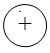 «+» – ведае, умее, правільна выконвае, але зрэдку дапускае адзінкавыя памылкі;«±» – ведае, але недастаткова ўпэўнена; выконвае заданні з невялікай колькасцю памылак, гэта значыць у большай ступені матэрыял засвоены, але патрабуецца невялікая дапамога;«» – выконвае некаторыя заданні, але дапускае вялікую колькасць памылак;«–» – не валодае матэрыялам, пры выкананні заданняў практычна ва ўсіх выпадках робіць памылкі; і іншыя.Прыклад вядзення рабочых запісаў у табліцы на вучэбных занятках па навучанні грамаце:ТабліцаКантроль за фарміраваннем уменняў і навыкаў вучняўна вучэбных занятках па навучанні грамацеКалі вучань не можа сам правільна выканаць заданне, педагог не ставіць у сваёй табліцы адпаведны знак або ставіць знак «–», тым самым вызначаючы для сябе неабходнасць індывідуальнай работы з такім вучнем над незасвоеным матэрыялам. Пры гэтым ніякай адмоўнай слоўнай ацэнкі педагог не дае. Ацэначныя меркаванні карэкціруюцца па меры засваення вучнем матэрыялу па вывучанай тэме, таму табліцы, графікі, ацэначныя лісты лепш запаўняць простым алоўкам.У табліцах можна фіксаваць колькасць памылак і іх характар. У адпаведнасці з зафіксаванымі ў табліцы данымі настаўнік плануе і арганізуе дыферэнцыраваную і індывідуальную работу на вучэбных, стымулюючых і падтрымліваючых занятках. Педагог можа дадаткова распрацоўваць індывідуальныя лісты вучэбных дасягненняў вучняў.У канцы навучальнага года педагог ажыццяўляе змястоўны аналіз вынікаў вучэбнай дзейнасці вучняў у адпаведнасці з патрабаваннямі вучэбнай праграмы. На аснове аналізу робіцца вывад аб наяўнасці цяжкасцей у вучняў у засваенні вучэбнага матэрыялу, вызначаюцца шляхі, якія дазволяць ліквідаваць праблемы.Неабходна ўлічваць асаблівасці вядзення сшыткаў. У I класе вучэбныя пісьмовыя заданні і кантрольныя работы па пісьме выконваюцца ў вучэбных дапаможніках «Пропісь 1», «Пропісь 2», «Пісьмо», па матэматыцы – у вучэбным дапаможніку «Матэматыка. 1 клас. Рабочы сшытак» (частка 1, частка 2), дапушчаных да выкарыстання Міністэрствам адукацыі Рэспублікі Беларусь. Афармленне кантрольнай работы па матэматыцы магчыма на асобным аркушы.У II–IV класах усе віды навучальных работ выконваюцца ў сшытках для навучальных работ, а ўсе віды кантрольных работ – у сшытках для кантрольных работ. Сшыткі для кантрольных работ захоўваюцца ва ўстанове агульнай сярэдняй адукацыі на працягу года і выдаюцца вучням для выканання кантрольных работ і работ над памылкамі. Усе пісьмовыя навучальныя і кантрольныя работы правяраюцца настаўнікам пасля кожных вучэбных заняткаў. Памылкі выпраўляюцца. У I–II класах адзнакі ў балах не выстаўляюцца. Адзнакі за выкананне вучнямі III–IV класаў навучальных работ, у тым ліку самастойных работ, пераказаў і сачыненняў па беларускай і рускай мовах, выстаўленыя ў сшытках для навучальных работ, могуць заносіцца ў класны журнал і дзённік вучня па меркаванні настаўніка.З мэтай папярэджання перагрузкі вучняў настаўніку неабходна сачыць за дазіроўкай дамашняга задання, тлумачыць на ўроку змест, парадак і прыёмы яго выканання. Рэкамендуецца пры выбары дамашняга задання арыентавацца на матэрыял падручнікаў і вучэбных дапаможнікаў, у якіх практыкаванні і заданні для выканання дома пазначаны сігналамі-сімваламі. Пры гэтым трэба ўлічваць, што аб'ём і змест дамашняга задання настаўнік вызначае дыферэнцыравана, зыходзячы з канкрэтнай адукацыйнай сітуацыі і індывідуальных магчымасцей вучняў.Дадому не задаюцца:заданні вучням I класа на працягу ўсяго навучальнага года па ўсіх вучэбных прадметах;заданні вучням ІІ–ІV класаў на выхадныя і святочныя дні, канікулы, а таксама пасля выканання пісьмовых кантрольных работ;заданні па вучэбных прадметах «Асновы бяспекі жыццядзейнасці», «Музыка», «Фізічная культура і здароўе»;мастацка-творчыя заданні па вучэбным прадмеце «Выяўленчае мастацтва»;практычныя работы па вучэбным прадмеце «Працоўнае навучанне».Заданні творчага, праблемнага характару задаюцца дадому па жаданні вучняў.Для завучвання на памяць трэба прапаноўваць толькі тыя вершы ці ўрыўкі з вершаваных твораў, якія вызначаны вучэбнай праграмай. Асноўная работа па завучванні вершаваных твораў на памяць праводзіцца ў адпаведнасці з методыкай на вучэбных занятках.Пры арганізацыі пазакласнага чытання вучняў трэба кіравацца патрабаваннямі вучэбных праграм па вучэбных прадметах «Навучанне грамаце», «Русская литература (литаратурное чтение)» і «Беларуская літаратура (літаратурнае чытанне)». Работа па арганізацыі пазакласнага чытання накіравана на прывучэнне вучняў да сістэматычнага самастойнага чытання кніг у пазаўрочны час. Прадметам чытання-разглядвання на занятках пазакласнага чытання з'яўляецца па-мастацку аформленая дзіцячая кніга. Пры складанні настаўнікам рэкамендацыйных спісаў літаратуры да ўрока пазакласнага чытання трэба ўлічваць магчымасці бібліятэкі ўстановы адукацыі і раённай бібліятэкі, а таксама арганізаванага ў класе кутка чытання. У III–IV класах фарміраванне самастойнай чытацкай дзейнасці ўключае абавязковае наведванне бібліятэк з мэтай выбару кніг для чытання.Звяртаем увагу, што Указам Прэзідэнта Рэспублікі Беларусь ад 18.04.2022 № 145 «Аб удасканаленні арганізацыі дарожнага руху» ўнесены змены ва Указ № 551 ад 28.11.2005, звязаныя з правіламі дарожнага руху. З мэтай фарміравання адказных паводзін неабходна на вучэбных занятках і ў пазаўрочнай дзейнасці акцэнтаваць увагу вучняў на няўхільным выкананні правіл дарожнага руху.У адпаведнасці з часткай 2 пункта 1 Комплексу мер па ўдасканаленні сістэмы падрыхтоўкі спартыўнага рэзерву, зацверджанага Міністэрствам спорту і турызму Рэспублікі Беларусь 30.09.2015, мэтазгодна забяспечыць правядзенне вучэбных заняткаў па вучэбным прадмеце «Фізічная культура і здароўе» на I ступені агульнай сярэдняй адукацыі настаўнікамі фізічнай культуры, якія маюць адпаведную адукацыю па напрамках спецыяльнасцей фізічнай культуры і спорту.4. Дадатковыя рэсурсыКарысную інфармацыю пры падрыхтоўцы да вучэбных заняткаў можна знайсці на наступных інтэрнэт-рэсурсах:https://adu.by – нацыянальны адукацыйны партал;https://www.belarus.by – афіцыйны сайт Рэспублікі Беларусь;http://www.belstat.gov.by – афіцыйны сайт Нацыянальнага статыстычнага камітэта Рэспублікі Беларусь;https://pravo.by – Нацыянальны прававы Інтэрнэт-партал Рэспублікі Беларусь;https://eior.by. – адзіны інфармацыйна-адукацыйны рэсурс(прызначэнне – падтрымка вучняў, якія атрымліваюць агульную сярэднюю адукацыю ў адпаведнасці з індывідуальным вучэбным планам, а таксама вучняў, якія па ўважлівых прычынах часова не могуць наведваць установу адукацыі).РУП «Выдавецтва „Адукацыя і выхаванне“» падрыхтавала і выпусціла серыю кніг «Славим Родину трудом» і «Я горжусь! / Я ганаруся!», якія створаны па заказе Міністэрства адукацыі. Змест кніг серыі «Славим Родину трудом» накіраваны на папулярызацыю і павышэнне прэстыжу рабочых прафесій у межах праграмы ранняй прафесійнай арыентацыі дзяцей. Кнігі серыі «Я горжусь! / Я ганаруся!» накіраваны на фарміраванне ў навучэнцаў гістарычнай памяці, выхаванне павагі да сваёй Бацькаўшчыны. Кнігі гэтых серый могуць быць выкарыстаны педагагічнымі работнікамі ўстаноў адукацыі ў пазавучэбнай дзейнасці (на класных і інфармацыйных гадзінах), на занятках па інтарэсах у групах падоўжанага дня, пры правядзенні адзіных урокаў, прысвечаных памятным падзеям, дзяржаўным святам і знамянальным датам.Рэкамендацыі па выкарыстанні ў адукацыйным працэсе кніг серый «Славим Родину трудом», «Я горжусь! / Я ганаруся!» падрыхтаваны навукова-метадычнай установай «Нацыянальны інстытут адукацыі» Міністэрства адукацыі Рэспублікі Беларусь і размешчаны на нацыянальным адукацыйным партале: https://adu.by/ Галоўная / Адукацыйны працэс. 2023/2024 навучальны год / Агульная сярэдняя адукацыя / Вучэбныя прадметы. I–IV класы.5. Арганізацыя метадычнай работыДля метадычнай работы з настаўнікамі пачатковых класаў (на ўзроўні раёна і ўстаноў адукацыі) у 2023/2024 навучальным годзе прапануецца агульная метадычная тэма «Удасканаленне прафесійнай кампетэнтнасці настаўнікаў пачатковых класаў па пытаннях выхавання і развіцця асобы вучня сродкамі вучэбных прадметаў».На жнівеньскіх інструктыўна-метадычных нарадах рэкамендуецца абмеркаваць з педагогамі наступныя пытанні:1. Нарматыўнае прававое і навукова-метадычнае забеспячэнне адукацыйнага працэсу на I ступені агульнай сярэдняй адукацыі
ў 2023/2024 навучальным годзе:Кодэкс Рэспублікі Беларусь аб адукацыі, іншыя нарматыўныя прававыя акты, якія рэгулююць пытанні арганізацыі адукацыйнага працэсу на I ступені агульнай сярэдняй адукацыі: асноўныя палажэнні, выхаванне ў сістэме адукацыі, агульныя патрабаванні да арганізацыі адукацыйнага працэсу;пытанні бяспекі пры арганізацыі адукацыйнага працэсу, арганізацыі выхаваўчага працэсу ва ўстановах агульнай сярэдняй адукацыі;абноўленыя вучэбныя праграмы і вучэбна-метадычныя комплексы па вучэбных прадметах I ступені агульнай сярэдняй адукацыі;вучэбны дапаможнік «Беларусь – наша Радзіма. Падарунак Прэзідэнта Рэспублікі Беларусь А. Р. Лукашэнкі першакласніку»: абноўлены змест, выкарыстанне матэрыялаў на вучэбных занятках;ВМК па матэматыцы для I–IV класаў: вучэбнае мадэліраванне як дыдактычная аснова пачатковага навучання матэматыцы.2. Рэспубліканскі маніторынг па вывучэнні чытання і разумення тэксту на беларускай мове вучнямі IV класаў: вынікі, напрамкі ўдасканалення прафесійнай кампетэнтнасці педагогаў, карэкцыя і рэгуляванне адукацыйнага працэсу на I ступені агульнай сярэдняй адукацыі.3. Арганізацыя і змест метадычнай работы з настаўнікамі пачатковых класаў у 2023/2024 навучальным годзе з улікам аналізу вынікаў папярэдняга навучальнага года.4. Прадметныя часопісы як сродак інфармацыйнай, навукова-метадычнай падтрымкі настаўнікаў пачатковых класаў і павышэння іх прафесійнай кампетэнтнасці.Развіццё прафесійнай кампетэнтнасці педагогаў ажыццяўляецца праз работу метадычных фарміраванняў: школьнага, раённага (гарадскога) вучэбна-метадычных аб'яднанняў настаўнікаў пачатковых класаў, школ маладога настаўніка, школ удасканалення педагагічнага майстэрства, школ перадавога педагагічнага вопыту, творчых і праблемных груп. Дзейнасць усіх метадычных фарміраванняў павінна планавацца на аснове аналізу вынікаў метадычнай работы за папярэдні навучальны год з улікам патрабаванняў нарматыўных прававых актаў, адукацыйнага і кваліфікацыйнага ўзроўняў педагагічных работнікаў, іх прафесійных інтарэсаў, запытаў і садзейнічаць іх прафесійнаму развіццю.На працягу навучальнага года рэкамендуецца разгледзець тэарэтычныя аспекты фарміравання рознабакова развітай, маральна сталай, творчай асобы вучня сродкамі вучэбных прадметаў на І ступені агульнай сярэдняй адукацыі з улікам эфектыўнага педагагічнага вопыту настаўнікаў рэгіёна:развіццё пазнавальнай сферы вучняў на вучэбных занятках;выхаванне як працэс фарміравання асобасных якасцей вучняў;рэалізацыя выхаваўчага патэнцыялу вучэбных прадметаў на вучэбных занятках;фарміраванне асобы навучэнца, яго метапрадметных і прадметных кампетэнцый праз выкарыстанне магчымасцей развівальнага, інфармацыйна-адукацыйнага, сацыякультурнага асяроддзя;вучэбная дзейнасць як фактар развіцця асобы малодшага школьніка;актывізацыя самастойнай вучэбна-пазнавальнай дзейнасці вучняў пачатковых класаў на вучэбных занятках (вучэбны прадмет на выбар);фарміраванне ўстойлівай пазнавальнай цікавасці да вывучэння вучэбнага прадмета як шлях асобаснага росту вучня (вучэбны прадмет на выбар);фарміраванне чытацкай адукаванасці вучняў на вучэбных занятках;фарміраванне асобасных якасцей вучняў (працавітасці, арганізаванасці, самастойнасці, мэтанакіраванасці, настойлівасці ў дасягненні мэты) на вучэбных занятках з дапамогай разнастайных арганізацыйных форм навучання (вучэбны прадмет на выбар);развіццё інтэлектуальных і творчых здольнасцей вучняў, маральных якасцей асобы сродкамі вучэбных прадметаў;фарміраванне ў вучняў камунікатыўна-маўленчых уменняў на вучэбных занятках;месца экскурсій і назіранняў у адукацыйным працэсе, іх роля ў выхаванні і развіцці асобы вучня;далучэнне вучняў да прадуктыўнай вучэбна-пазнавальнай, сацыяльна значнай дзейнасці;фарміраванне асобасных якасцей і метапрадметных кампетэнцый вучняў у працэсе праектнай дзейнасці (вырашэння праектных задач);сучасны ўрок: нарматыўныя і дыдактычныя патрабаванні, праектаванне, правядзенне і самааналіз, крытэрыі паспяховасці.З мэтай забеспячэння ўмоў для развіцця прафесійнай кампетэнтнасці настаўнікаў у Акадэміі паслядыпломнай адукацыі праводзяцца мерапрыемствы ў адпаведнасці з Рэспубліканскім каардынацыйным планам мерапрыемстваў дадатковай адукацыі педагагічных работнікаў (https://akademy.by/index.php/be/aktual/37-anons-2).Навукова-інфармацыйную і арганізацыйна-метадычную дапамогу настаўнікам пачатковых класаў і выхавальнікам груп падоўжанага дня аказваюць навукова-метадычныя часопісы «Пачатковае навучанне: сям'я, дзіцячы сад, школа», «Пачатковая школа» (РУП «Выдавецтва „Адукацыя і выхаванне“»). Яны асвятляюць актуальныя пытанні тэорыі і практыкі пачатковай адукацыі, садзейнічаюць папулярызацыі перадавога педагагічнага вопыту.Прозвішча, імя вучняУменне вызначаць колькасцьУменне вызначаць колькасцьУменне падзяляць словы на складыУменне вылучаць ударны складІ гэтак далей паводле вучэбнай праграмыПрозвішча, імя вучняслоў у сказескладоў у словеУменне падзяляць словы на складыУменне вылучаць ударны складІ гэтак далей паводле вучэбнай праграмыІваноў С.++–Пятроў А.+–+–